Name:  _____________________________ (please print)Signature: __________________________ECE 2202 – Quiz #2July 7, 20221.  This quiz is closed book, closed notes.  You may use one 8.5” x 11” crib sheet, or its equivalent.  You may use a calculator. You should not use a cell phone, tablet computer, or laptop computer, as you work on this quiz.2.  Show all work on these pages.  You may use both sides of each page.  Show all work necessary to complete the problem.  A solution without the appropriate work shown will receive no credit.  A solution which is not given in a reasonable order will lose credit.  You may separate the pages as you work.    3.  Show all units in solutions, intermediate results, and figures.  Units in the quiz will be included between square brackets.4.  Do not use red ink.  Do not use red pencil.5.  You will have 40 minutes to work on this quiz.________________/20Room for extra workThe two switches, SW1 and SW2, in the circuit below were both open for a long time before t = 0.  Then, at t = 0, both switches closed and remained closed.  Find vA(0-).  Find iD(0+).  Find iB(0+).  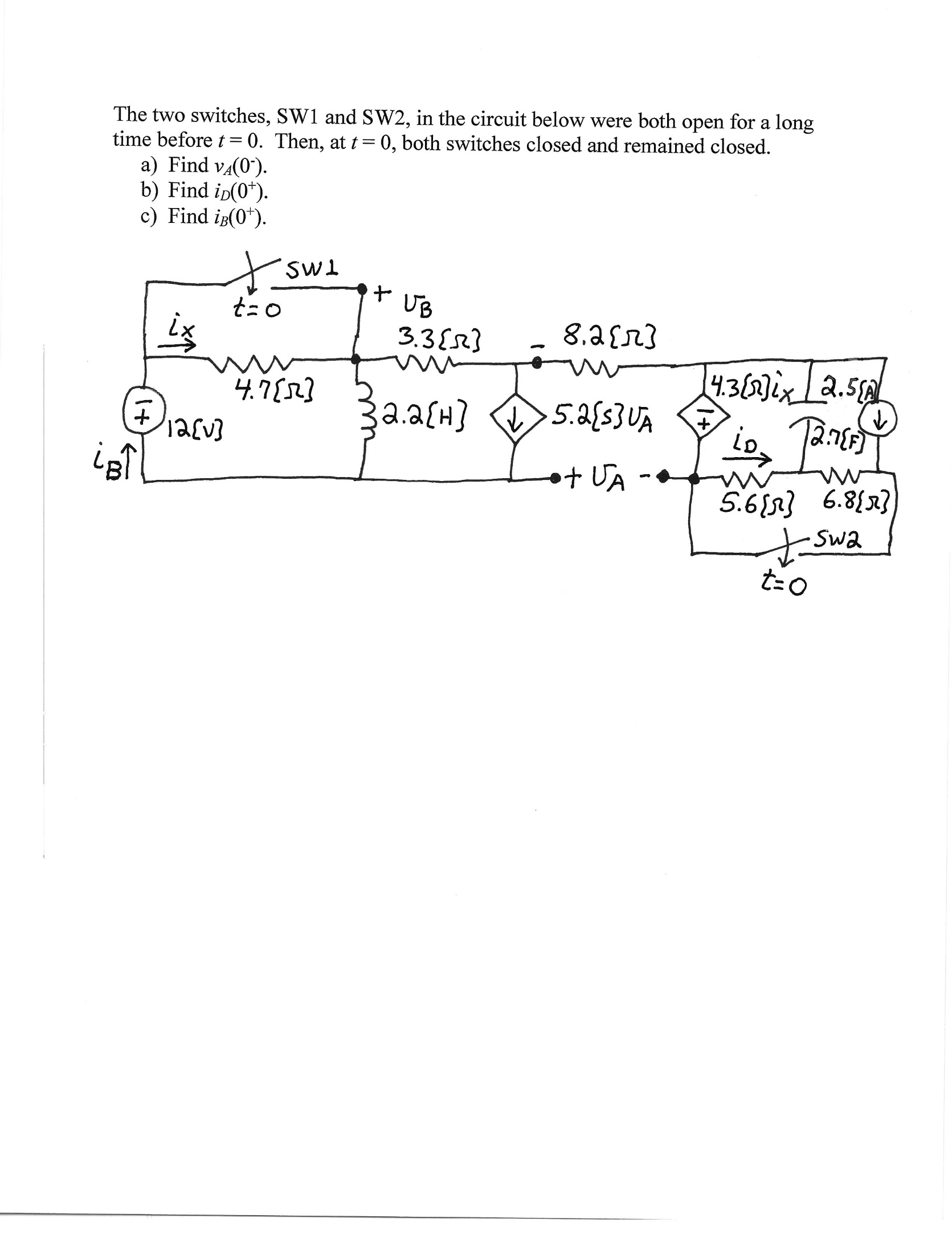 Room for extra work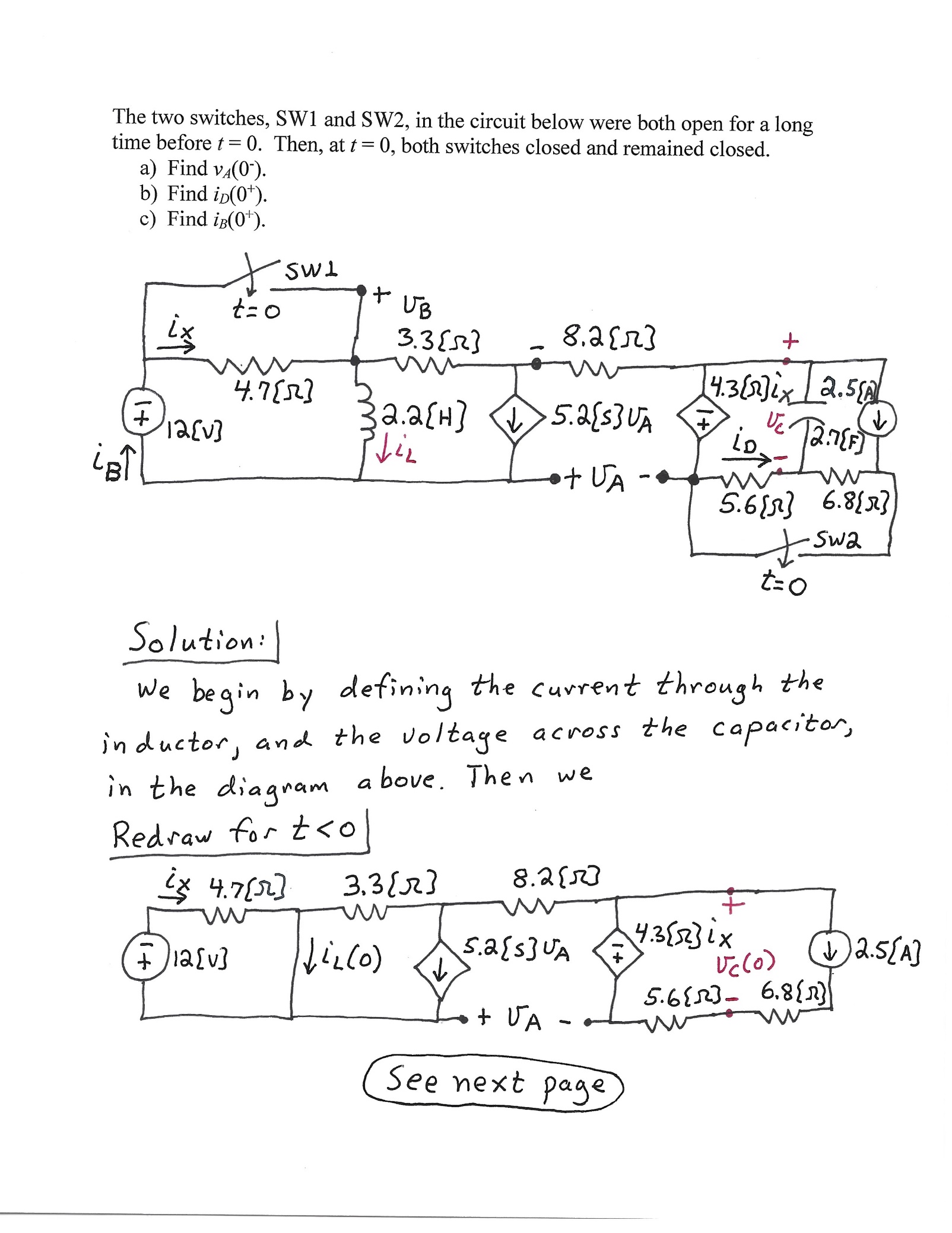 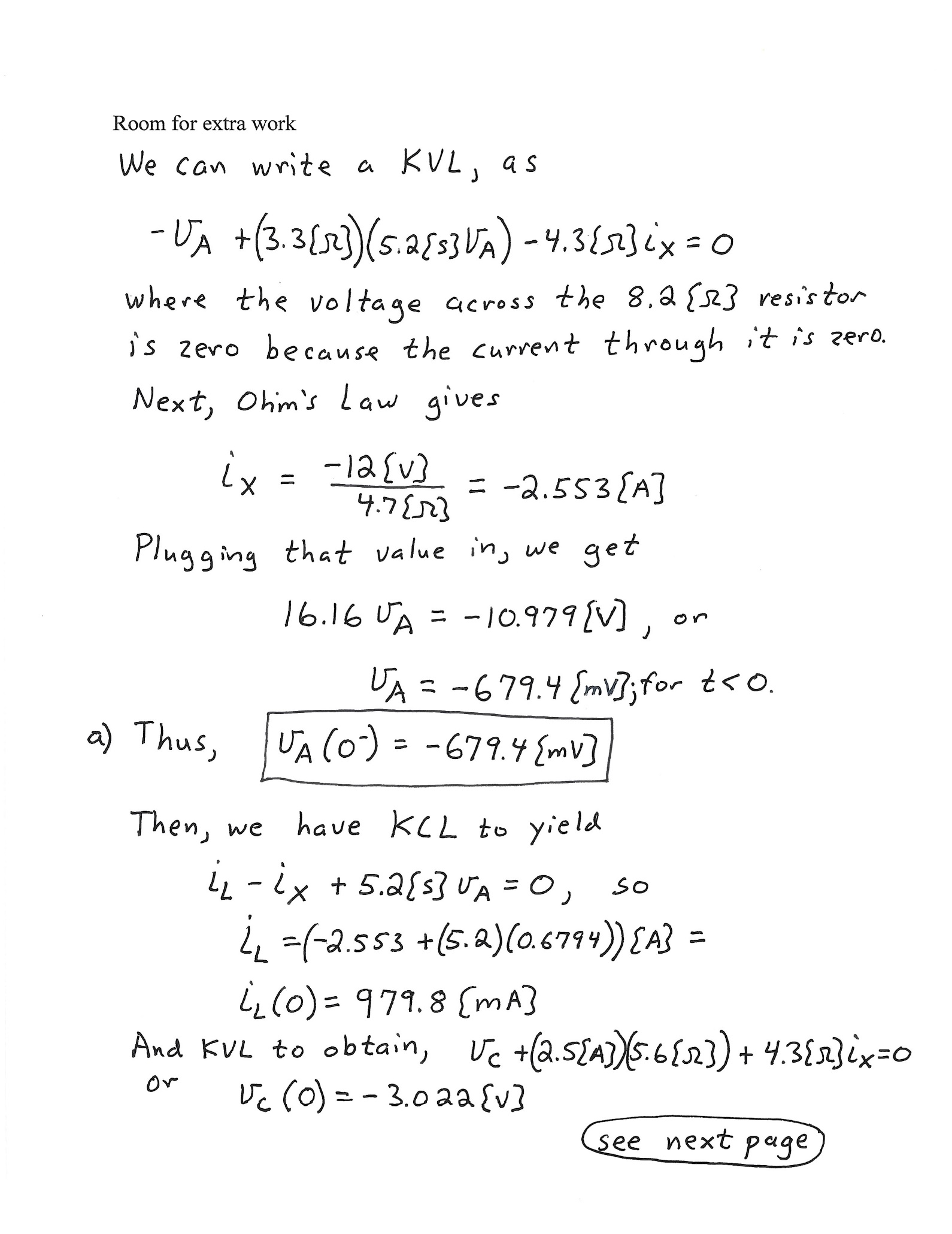 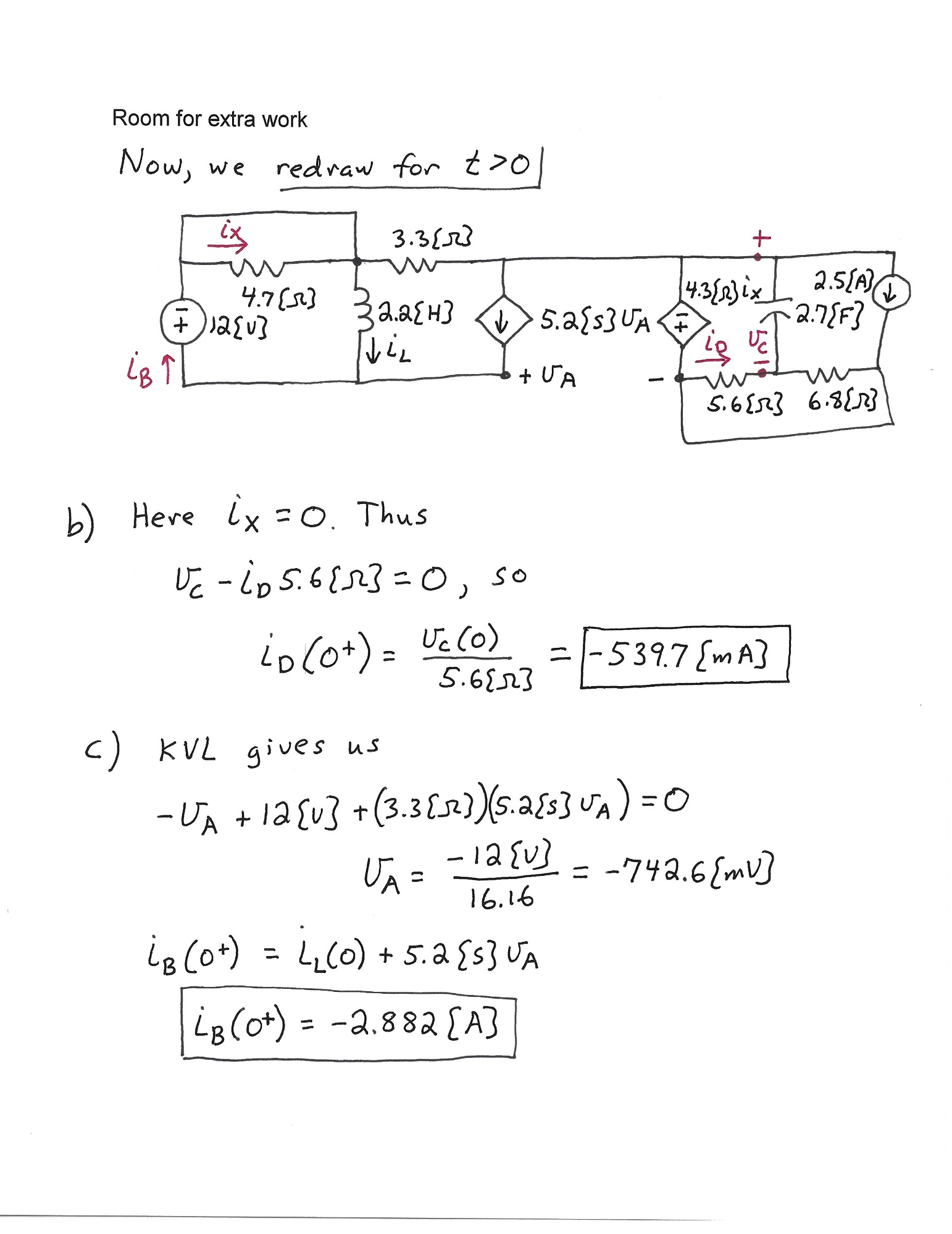 